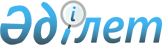 О некоторых вопросах управления закрытым акционерным обществом "Национальные информационные технологии"
					
			Утративший силу
			
			
		
					Постановление Правительства Республики Казахстан от 27 сентября 2002 года N 1063. Утратило силу - постановлением Правительства Республики Казахстан от 19 августа 2003 г. N 824

      Правительство Республики Казахстан постановляет: 

      1. Канцелярии Премьер-Министра Республики Казахстан совместно с Комитетом государственного имущества и приватизации Министерства финансов Республики Казахстан в установленном порядке: 

      1) обеспечить избрание совета директоров закрытого акционерного общества "Национальные информационные технологии" в следующем составе: 

      Смагулов Кайрат Молдрахманович - заместитель Руководителя Канцелярии Премьер-Министра Республики Казахстан, председатель; 

      Абдулина Наиля Курманбековна - заместитель Председателя Национального Банка Республики Казахстан (по согласованию); 

      Мажренов Жомарт Рахимбекович - директор службы Комитета национальной безопасности Республики Казахстан (по согласованию); 

      Нигматулин Нурлан Зайруллаевич - вице-Министр транспорта и коммуникаций Республики Казахстан; 

      Рахметов Нурлан Кусаинович - вице-Министр финансов Республики Казахстан; 

      Утепов Эдуард Карлович - первый заместитель Председателя Комитета государственного имущества и приватизации Министерства финансов Республики Казахстан; 

      Тилешев Изетали Шаймерденович; 

      2) рекомендовать совету директоров закрытого акционерного общества "Национальные информационные технологии" кандидатуру Тилешева Изетали Шаймерденовича для избрания на должность президента закрытого акционерного общества "Национальные информационные технологии". 

      2. Настоящее постановление вступает в силу со дня подписания.      Премьер-Министр 

  Республики Казахстан  
					© 2012. РГП на ПХВ «Институт законодательства и правовой информации Республики Казахстан» Министерства юстиции Республики Казахстан
				